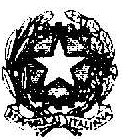 LICEO SCIENTIFICO STATALE "G. FRACASTORO"V E R O N APiano Didattico Personalizzato(per situazioni temporanee e/o in assenza di diagnosi o certificazione)Anno scolastico:______________________Data ______________________					Il COORDINATORE del C.d.CI GenitoriCognome e nome dell’alunno/aData di nascita Classe frequentataPresenza di valutazionespecialisticaSI' ⁭NO  ⁭NO  ⁭Sintesi valutazionespecialisticaPercorso scolastico Regolare   ⁭                          Difficoltoso ⁭Regolare   ⁭                          Difficoltoso ⁭Regolare   ⁭                          Difficoltoso ⁭Definizione del bisogno educativo specialeInformazioni emerse da colloqui con la famiglia e con l'alunno/aSpecifiche difficoltà rilevate dai docentiPunti di forza dell'alunno/aDeliberazioni del Consiglio di classe in merito a:Deliberazioni del Consiglio di classe in merito a:Obiettivi di apprendimentoMisure compensativee/o dispensative Verifiche e valutazioneOrario scolasticoAltro Periodo 